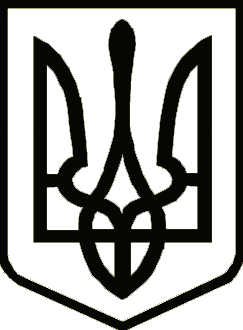  УкраїнаНОВГОРОД-СІВЕРСЬКА РАЙОННА РАДА  ЧЕРНІГІВСЬКОЇ ОБЛАСТІПостійна комісія з питань бюджету та управління об’єктами комунальної власності районуРЕКОМЕНДАЦІЇ20 лютого 2019 року                                                                                       №_____м. Новгород-СіверськийПро передачу майна в оперативне управління Комунальній установі«Новгород-Сіверський районний центробслуговування закладів освіти»Новгород-Сіверської районної радиЧернігівської області  Заслухавши інформацію начальника відділу з юридичних питань та комунальної власності виконавчого апарату Новгород-Сіверської районної ради Чернігівської області щодо передачі майна в оперативне управління Комунальній установі «Новгород-Сіверський районний центр обслуговування закладів освіти» Новгород-Сіверської районної ради Чернігівської області, постійна комісія рекомендує:Надати дозвіл на передачу майна в оперативне управління Комунальній установі «Новгород-Сіверський районний центр обслуговування закладів освіти» Новгород-Сіверської районної ради Чернігівської області згідно пропозицій.Заступник голови постійної комісії	В. В. Бондаренко